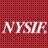 NEW YORK STATE INSURANCE FUND	199 CHURCH STREET, NEW YORK, N.Y. 1007-1100ASSIGNMENT OF INTEREST AGREEMENTPolicy No.   	It is understood and agreed that, effective 12:01 A.M.  	(DATE OF CHANGE OF INTEREST)subject to all the agreements, conditions and limitations as hereunder expressed, the above captioned policy is herebyassigned to		F.E.I.N. 	 (NAME OF NEW FIRM – ASSIGNEE)whose business address is  	(NUMBER)	(STREET)	(CITY OR TOWN)	(ZIP CODE)	(STATE)The new form of ownership is indicated by an X: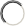 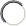 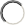 IndividualCopartnershipCorporationReceiverTrusteeEstateFor the purpose of serving notice, as provided in the Workers’ Compensation Law, this insured employer agrees that written notice sent to the above address shall constitute valid notice.It is understood and agreed that if the new insured employer is a corporation (other than a religious, charitable, educa- tional or municipal corporation or post or chapter of veterans of any way of the United States)	premium will be charged for coverage of all executive offices, whether active or inactive, in accordance with the rules of the Manual of Workers’ Compensation Insurance.  However, if the corporation has only one of two executive officer(s) who also own(s) 100% of the stock and there are no inactive executive officers, the corporation may elect to delete coverage for such executive officer(s).The assignee named herein, upon the acceptance of this agreement, warrants that he (it or they) is (are) in lawful possession of the policy and is legally entitled to an assignment of the interest of the insured therein named and said assignee agrees to accept such policy and all endorsements duly issued thereunder and assume all obligations therein ex-pressed from the effective date hereinabove mentioned, including liability and responsibility for the payment of any premiums or additional premiums and/or be entitled to any refund which may become due on account of this policy up to the effective date of this assignment of interest agreement.Nothing herein contained shall be held to waive, alter, vary or extend any of the stipulations, agreements or limitations of this policy except as herein stated.The State Insurance Fund shall not be bound by the assignment of interest agreement as herein set forth, unless it con- sents thereto in writing, such consent to be evidenced by an endorsement which shall be attached to and form part ofPolicy No.	issued to  	(NAME OF FIRM TRANSFERRING INTEREST)(5)	OLD FIRM	SIGN HERE:   	(A MEMBER OF OLD FIRM MUST SIGN PERSONALLY TITLE)(6a)	NEW FIRM PRINT HERE:(6b)	SIGN HERE:(PRINT NAME OF FIRM ACCEPTING INTEREST)(A MEMBER OF THE NEW FIRM MUST SIGN PERSONALLY ) – TITLEList below the full names of all members of the new firm accepting interest.U-3 IPage 1 of 2NEW YORK STATE INSURANCE FUND	199 CHURCH STREET, NEW YORK, N.Y. 1007-1100 INFORMATION REGARDING THE ENTITY FOR WHICH YOU HAVE REQUESTED COVERAGE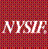 Policy NumberEntity NameNature of Business of this EntityLocation of this EntityNumber of Employees	(10) Annual Payroll(11)I hereby certify that the information given above is completed and accurate in every detail.U-3A ISignature Name of Executive Officer/Partner or Member/Sole Proprietor	DatePage 2 of 2Name of Executive Officer/Partner or Member/Sole ProprietorDutiesHome AddressSalary $Name of Executive Officer/Partner or Member/Sole ProprietorDutiesHome AddressSalary $Name of Executive Officer/Partner or Member/Sole ProprietorDutiesHome AddressSalary $Name of Executive Officer/Partner or Member/Sole ProprietorDutiesHome AddressSalary $